
Уважаемые налогоплательщики!УФНС России по Республике Хакасия приглашает вас принять участие в вебинарах по актуальным темам налогового законодательства. Для участия достаточно пройти по ссылке или воспользоваться QR-кодом:Дата и время Тема вебинараМесто проведения22.12.202111-00Порядок получения квалифицированного сертификата ключа ЭП в УЦ ФНС России. Ответственность и последствия передачи КЭП третьим лицам.г.АбаканПлатформаООО «Компания Тензор»https://w.sbis.ru/webinar/255219b5-c483-4905-900e-30451a4c034b 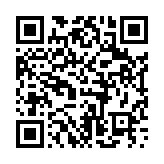 22.12.202111-00Обзор основных вопросов налогообложения по НДС. Вопросы прослеживаемости импортных товаров.г.АбаканПлатформаООО «Компания Тензор»https://w.sbis.ru/webinar/255219b5-c483-4905-900e-30451a4c034b 22.12.202111-00Основные изменения  в налоговом законодательстве, вступающие в силу с 01.01.2022 года.г.АбаканПлатформаООО «Компания Тензор»https://w.sbis.ru/webinar/255219b5-c483-4905-900e-30451a4c034b 23.12.202111-00О применении контрольно-кассовой техники на розничных рынкахПлатформаООО «Компания Тензор»https://w.sbis.ru/webinar/35b88d8d-d3cd-4f7d-9023-c98f27587887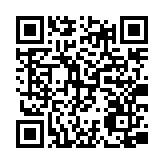 23.12.202111-00Изменения  в патентной системе налогообложения с 01.01.2022ПлатформаООО «Компания Тензор»https://w.sbis.ru/webinar/35b88d8d-d3cd-4f7d-9023-c98f2758788723.12.202111-00Основные изменения  в предоставлении формы отчетности 6 ндфл. Корректировка ошибок  в расчете 6 ндфл. Проверка  на соответствие контрольных соотношений расчета 6 ндфлПлатформаООО «Компания Тензор»https://w.sbis.ru/webinar/35b88d8d-d3cd-4f7d-9023-c98f27587887